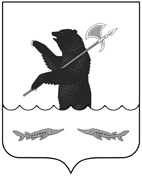 МУНИЦИПАЛЬНЫЙ  СОВЕТРЫБИНСКОГО МУНИЦИПАЛЬНОГО РАЙОНАтретьего созываРЕШЕНИЕот  30 августа 2018 года 									  №  378О внесении изменений в правила землепользования и застройкиСудоверфского сельского поселения Рыбинского  муниципального района Ярославской областиНа основании ст.ст. 33-35 Градостроительного кодекса РФ, постановления администрации Рыбинского муниципального района от 28.04.2018 № 811 «О подготовке проекта о внесении изменений в ПЗЗ Судоверфского СП применительно к части территории», руководствуясь Уставом Рыбинского муниципального района, Муниципальный Совет Рыбинского муниципального районаРЕШИЛ:1. Внести в правила землепользования и застройки Судоверфского сельского поселения Рыбинского муниципального района Ярославской области, утвержденные решением Муниципального Совета Судоверфского сельского поселения от 18.11.2009 № 288 (в редакции решения от 29.06.2017 № 270) следующие изменения:1.1. Утвердить карту градостроительного зонирования д. Почесновики  согласно приложению 1.2. Утвердить:- графическое описание местоположения границы территориальной зоны  - зоны железнодорожного транспорта (Т2), расположенной в д. Почесновики, Судоверфского сельского поселения, Рыбинского муниципального района, Ярославской области согласно приложению 2;- перечень координат характерных точек границы территориальной зоны - зоны железнодорожного транспорта (Т2), расположенной в д. Почесновики, Судоверфского сельского поселения, Рыбинского муниципального района, Ярославской области согласно приложению 3.3. Опубликовать решение в газете «Новая жизнь».4. Решение вступает в силу с момента его официального опубликования.5. Контроль за исполнением настоящего решения возложить на постоянную комиссию по экономической политике и имущественным отношениям Муниципального Совета Рыбинского муниципального района.Председатель Муниципального СоветаРыбинского муниципального района 				       А.В. МалышевПриложение 1 к решению  Муниципального  Совета Рыбинского муниципального района от 30.08.2018 № 378.Карта градостроительного зонирования д. Почесновики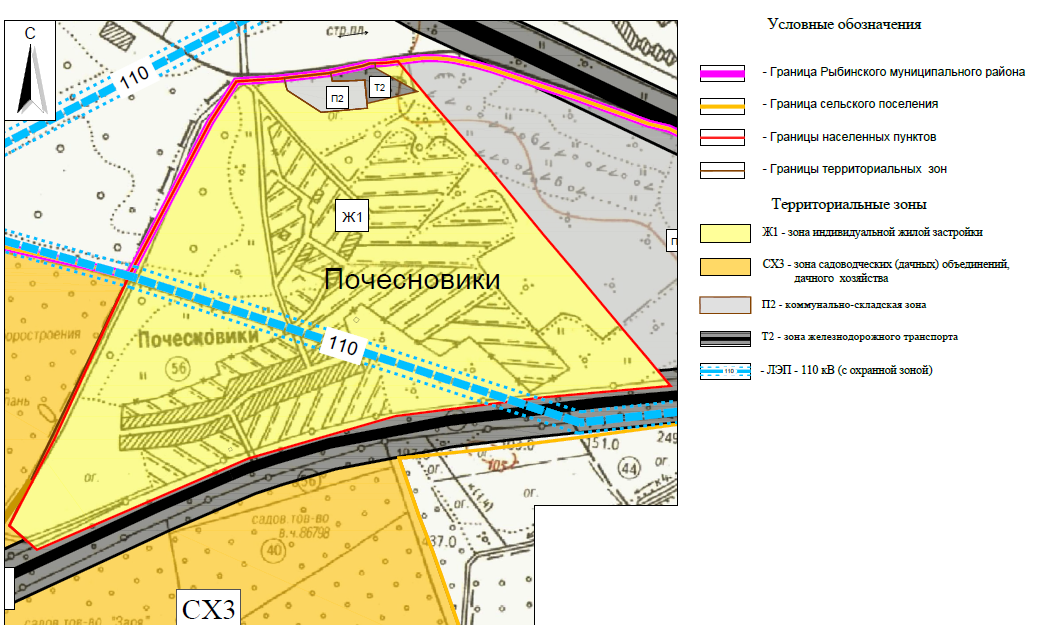 Приложение 2 к решению  Муниципального  Совета Рыбинского муниципального района от 30.08..2018 № 378.Графическое описание местоположения границы территориальной зоны – зоны железнодорожного транспорта (Т2), расположенной в д.Почесновики, Судоверфского сельского поселения, Рыбинского муниципального района, Ярославской области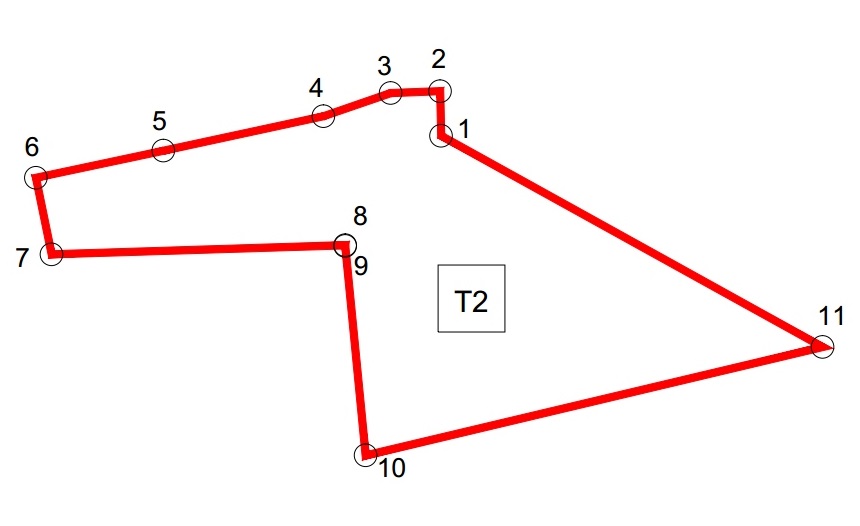 Приложение 3 к решению  Муниципального  Совета Рыбинского муниципального района от 30.08.2018 № 378.Перечень координат характерных точек границы территориальной зоны – зоны железнодорожного транспорта (Т2), расположенной в д.Почесновики, Судоверфского сельского поселения, Рыбинского муниципального района, Ярославской областиОбозначение (номер) характерной точкиПеречень координат характерных точек в системе координат, используемой для ведения Единого государственного реестра недвижимостиПеречень координат характерных точек в системе координат, используемой для ведения Единого государственного реестра недвижимостиОбозначение (номер) характерной точкиXY1421366.731263218.142421376.071263217.933421375.681263207.584421370.811263193.515421363.601263160.016421357.941263133.327421341.891263136.608421343.811263198.089421343.631263198.0610421299.791263202.3411421322.491263297.98